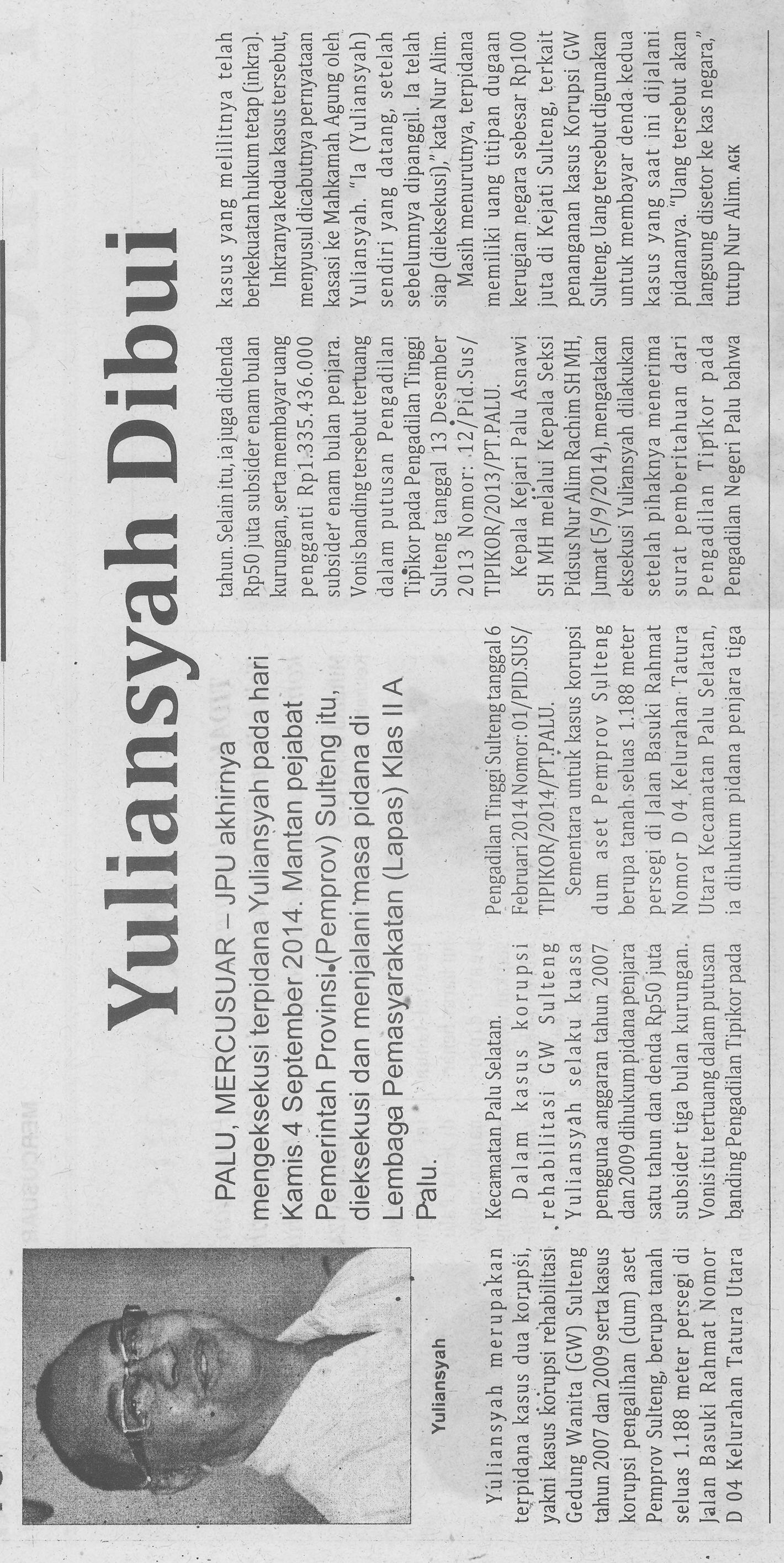 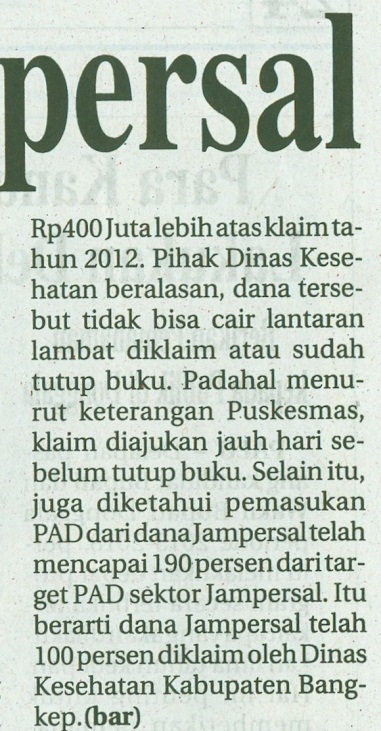 Harian    :Radar SultengKasubaudSulteng IHari, tanggal:senin, 8 September 2014KasubaudSulteng IKeterangan:KasubaudSulteng IEntitas:provinsiKasubaudSulteng I